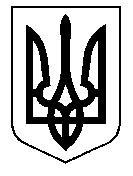 У К Р А Ї Н А Кам’янсько-Дніпровська міська радаКам’янсько-Дніпровського району 		Запорізької областіДвадцята сесія восьмого скликанняР І Ш Е Н Н Я23 листопада 2018 року         м.Кам’янка-Дніпровська                   № 30 Про затвердження ТОВ «КАЛІПСО-ПЛЮС»технічної документації із землеустроющодо поділу та об’єднання земельних ділянокпо вул.Центральна ,4 г м.Кам’янка-Дніпровська       Керуючись ст.26 Закону України «Про місцеве самоврядування в Україні», ст. 56 Закону України «Про землеустрій» та ст.ст. 12, 124 Земельного кодексу України, розглянувши  заяву від 22.11.2018 року вх.№ 719/02-01-21  ТОВ «КАЛІПСО-ПЛЮС», поданих документів, міська радав и р і ш и л а :       1. Затвердити  ТОВ «КАЛІПСО-ПЛЮС» технічну документацію із землеустрою щодо поділу та об`єднання земельних ділянок по  вул.Центральна, 4 г м. Кам’янка-Дніпровська.       2. Затвердити розміри земельних ділянок по вул. Центральна, 4 г м.Кам’янка-Дніпровська загальною площею 0,0148  га, у тому числі:- 0,0057 га для будівництва та обслуговування будівель торгівлі (кадастровий номер 2322410100:01:013:0172);- 0,0049 га для будівництва та обслуговування будівель торгівлі (кадастровий номер 2322410100:01:013:0174);- 0,0042 га для будівництва та обслуговування будівель торгівлі (кадастровий номер 2322410100:01:013:0173)та встановити зовнішні межі землекористування згідно з планом, що додається.     3. Контроль за виконанням даного рішення покласти на постійну комісію з питань регулювання земельних відносин та охорони навколишнього середовища.Міський голова                                                   		                В.В.Антоненко